2016年洞山中学教师体检剪影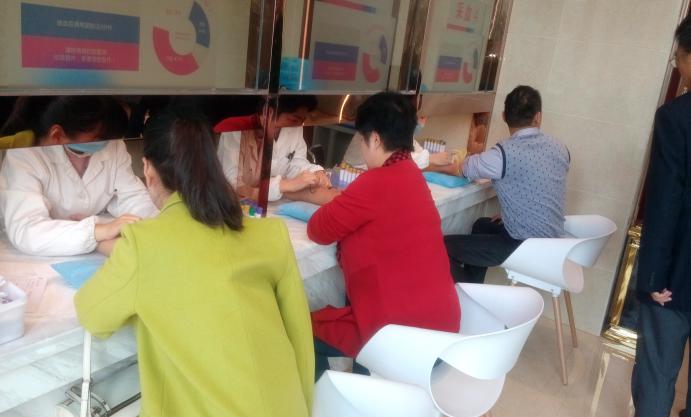 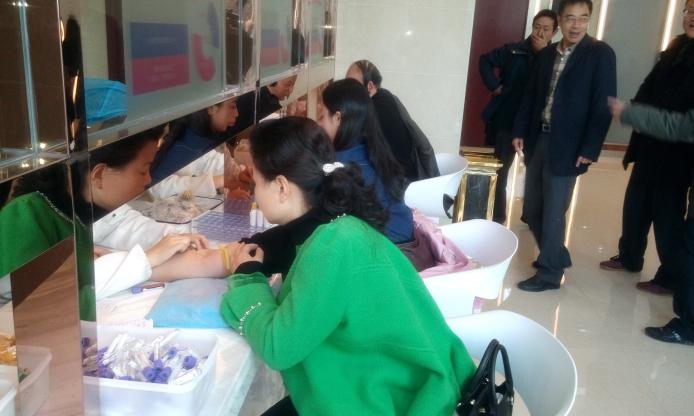 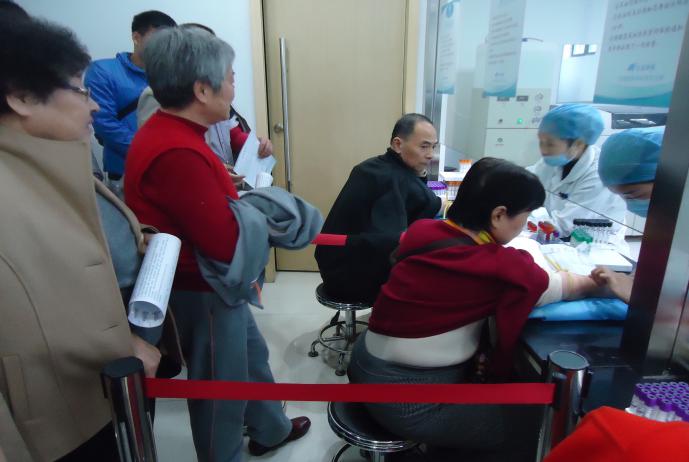 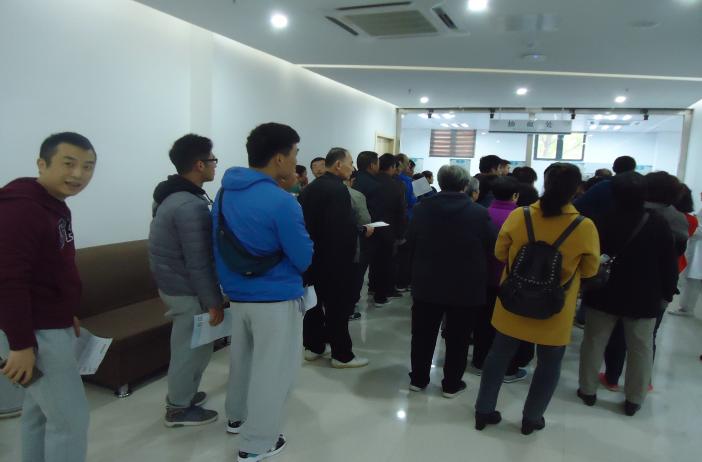 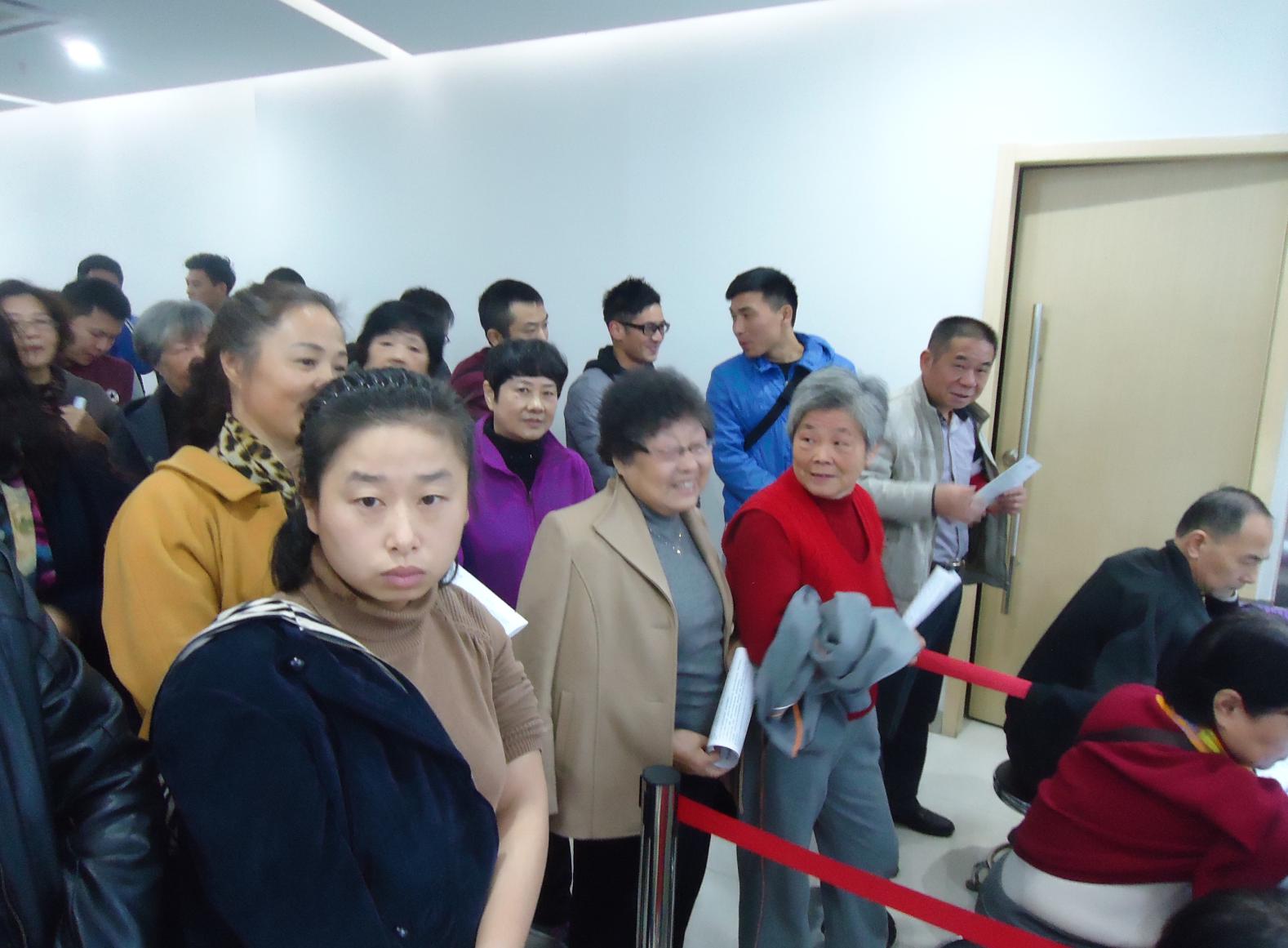 